от «24» 12. 2020                                                                                       № 1333О внесении изменений в Постановлениегородской Администрации от 08.05.2020 № 438«Об утверждении Порядка предоставлениясубсидии МУП «МПАТП» в целях финансового обеспечения затрат, в связи с оказанием транспортных услуг по перевозке медицинских работников Мирнинской ЦРБ, осуществляющих действия по обязательному тестированию лиц на коронавирус»В 	соответствии со статьей 78 Бюджетного кодекса Российской Федерации, Федеральным законом от 06.10.2003 № 131-ФЗ «Об общих принципах организации местного самоуправления в Российской Федерации»,    Постановлением Правительства Российской Федерации от 06.09.2016 № 887 «Об общих требованиях к нормативным правовым актам, муниципальным правовым актам, регулирующим предоставление субсидий юридическим лицам (за исключением субсидий государственным (муниципальным) учреждениям), индивидуальным предпринимателям, а также физическим лицам – производителям товаров, работ, услуг», руководствуясь Указом Главы РС(Я) от 01.07.2020 N 1293 (ред. от 14.11.2020) «О режиме повышенной готовности на территории Республики Саха (Якутия) и мерах по противодействию распространения новой коронавирусной инфекции (COVID-19)», городская Администрация постановляет:1. 	Внести в Постановление городской Администрации от 08.05.2020 № 438 «Об утверждении Порядка предоставления субсидии МУП «МПАТП» в целях финансового обеспечения затрат, в связи с оказанием транспортных услуг по перевозке медицинских работников Мирнинской ЦРБ, осуществляющих действия по обязательному тестированию лиц на коронавирус» следующие изменения:В пункте 1 слова «по 1 июля 2020 года» заменить словами «до окончания режима повышенной готовности на территории Республики Саха (Якутия)». Внести в Порядок предоставления субсидии МУП «МПАТП» следующие изменения:По тексту Порядка слова «по 1 июля 2020 года» заменить словами «до окончания режима повышенной готовности на территории Республики Саха (Якутия)»;В подпункте 1.2. Порядка слова «Специалист по проверке документов» - главный специалист отдела по внутреннему муниципальному финансовому контролю и контролю финансово-хозяйственной деятельности муниципальных унитарных предприятий городской Администрации, осуществляющий внутренний финансовый аудит» заменить словами «Специалист по проверке документов»- начальник отдела ГО И ЧС городской Администрации;В пункте 2.8 раздела 2 слова «до 12 августа 2020 года» заменить словами «не позднее одной недели после даты окончания режима повышенной готовности на территории Республики Саха (Якутия)»; В пункте 3.1 раздела 3 слова «не позже 17 августа 2020 года» заменить словами «не позднее двух недель со дня получения субсидии»;Опубликовать настоящее Постановление в порядке, установленном Уставом МО «Город Мирный». Контроль исполнения настоящего Постановления оставляю за собой.Глава города                                                                                  	К.Н. АнтоновАДМИНИСТРАЦИЯМУНИЦИПАЛЬНОГО ОБРАЗОВАНИЯ«Город Мирный»МИРНИНСКОГО РАЙОНАПОСТАНОВЛЕНИЕ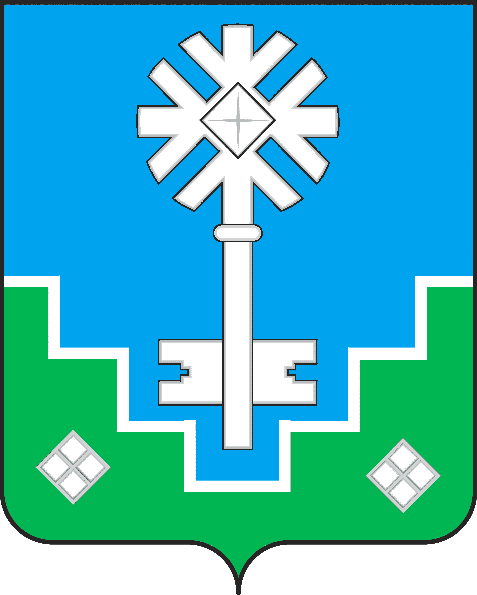 МИИРИНЭЙ ОРОЙУОНУН«Мииринэй куорат»МУНИЦИПАЛЬНАЙ ТЭРИЛЛИИ ДЬАhАЛТАТАУУРААХ